Publicado en España el 23/05/2023 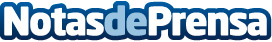 La enfermera Tania, la experta en cuidados neonatales de Distroller, llegó a España el pasado 19 de mayoLos seguidores españoles de Distroller podrán disfrutar del nuevo juguete de la Enfermera Tania y de todas las sorpresas que trae consigoDatos de contacto:Valentina Cano678 495 316 Nota de prensa publicada en: https://www.notasdeprensa.es/la-enfermera-tania-la-experta-en-cuidados Categorias: Ocio Nacional Juegos Consumo Ocio para niños http://www.notasdeprensa.es